קניות ללירון – 23.4.14סבון: נקה 7 – לא משנה ריח:							 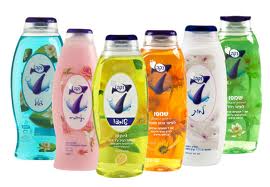 או כל חברה ישראלית אחרת... לא צריך לעלות יותר מ- 11 / 12 ₪קונדישינר: הוואי או צהוב או חום						   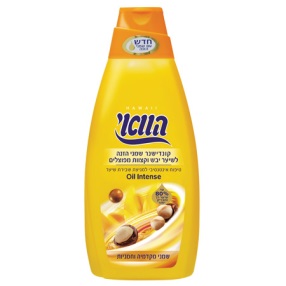 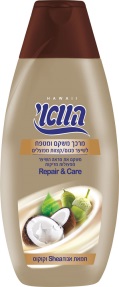 תחתוניות: לשופרסל ( מסתבר )יש גם הכי טובות וגם משתלמות.   מידה רגילה. 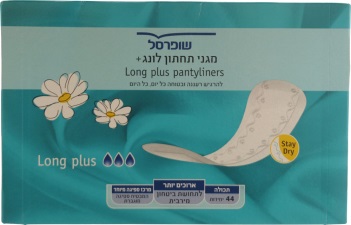 משחת שיניים:  אורביטול או אקווה-פרש (כל מה שהוא לבן ולא עם פסים או ג'ל כלשהו) –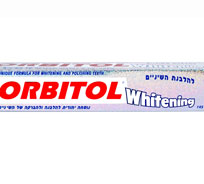 דאודורנט: רול און או דאב (עם מלפפונים) או גרנייה calm 		 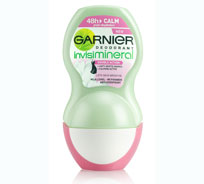 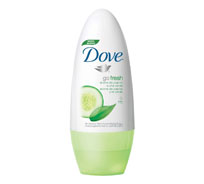 מגבונים להסרת איפור: הרגילים שאנחנו אוהבות		   		  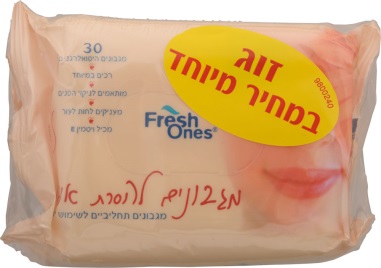 פדים של צמר גפן : הכי פשוטים						 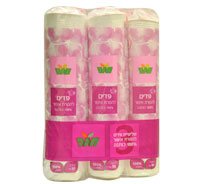 אוכלפרעצ'ל:  או של רוזיס			  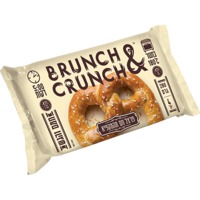 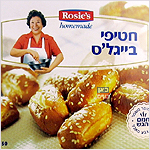 קוואקר: מארז דייסות בכמה טעמים					    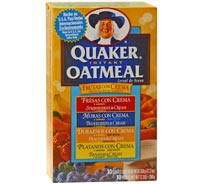 איקרה (לא משנה)שניצל טבעול : דק בצעם צילי או רגילוופל טוסט: מארז של וופלים רכים 							 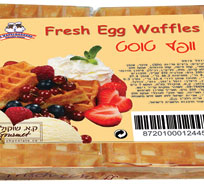 נמס בכוס: כל מיני רק לא טעם עוף או פטריות 					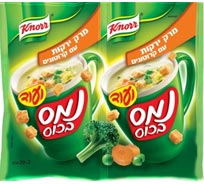 שימורים: תירס לייט / אפונה / טונהסנפרוסט: כרוב ניצניםפסטה רגילה: רק לא ספגטי, מה שיש...אורז פרא: שאנחנו אוהבותסלמון מעושןאוהיואוקלוהומהאורוגוןאידהואייווהאינדיאנהאלבמהאלינויאלסקהאריזונהארקנסו גורגיהדלווארדקודה דדקודה צהואייוויסקונסיןוורמונטוושינגטוןויומינגוירגיניה וירגיניה מטנסיטקססיוטהלואיזיאנהמונטנהמיזורימייןמינסוטהמיסיסיפימישיגןמסצוסטסמרילנדנבדהנברסקהניו גרזיניו המפשירניו יורקנייו מקסיקופלורידהפנסילבניהקולומביהקולורדוקונטיקטקליפורניהקנזסקנטקיקרולינה דקרולינה צרוד איילנד